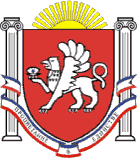    РЕСПУБЛИКА КРЫМ                НИЖНЕГОРСКИЙ РАЙОНЕМЕЛЬЯНОВСКИЙ СЕЛЬСКИЙ СОВЕТ48-я   внеочередная сессия  1-го созываР Е Ш Е Н И Е     24 мая 2019 года                                                                               № 1с.ЕмельяновкаОб обращении в Избирательную комиссию Республики Крымо возложении полномочий избирательной комиссии
муниципального образования Емельяновское сельское поселениеНижнегорского  района Республики Крым на территориальнуюизбирательную комиссию Нижнегорского районаВ соответствии с пунктом 4 статьи 24 Федерального закона от 12 июня 2002 года № 67-ФЗ «Об основных гарантиях избирательных прав и права на участие в референдуме граждан Российской Федерации», частью 2 статьи 19 Закона Республики Крым от 05 июня 2014 года № 17-ЗРК «О выборах депутатов представительных органов муниципальных образований в Республике Крым», на основании статьи 12 Устава муниципального образования Емельяновского сельского поселения Нижнегорского  района  Республики Крым, Емельяновский  сельский  совет           РЕШИЛ:Обратиться в Избирательную комиссию Республики Крым с предложением возложить полномочия избирательной комиссии муниципального образования Емельяновское  сельское поселение Нижнегорского  района Республики Крым  на  территориальную  избирательную  комиссию  Нижнегорского  района.Направить  настоящее  решение в  Избирательную  комиссию  Республики Крым.Разместить данное решение на официальном сайте   Емельяновского  сельского  совета http://emel-sovet.ru/ПредседательЕмельяновского сельского совета –Глава администрацииЕмельяновского  сельского поселения                            Л.В.Цапенко